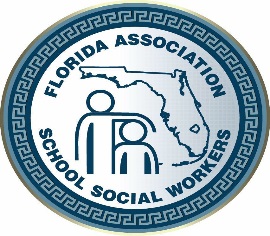 The Florida Association of School Social Workers (FASSW) Conference Program Committee is now accepting workshop proposals for presentations at the 74th Annual FASSW State Conference hosted by the FASSW Executive Board and Orange County School Social Workers. The conference will be held at the DoubleTree By Hilton Orlando at SeaWorld – Orlando, Florida October 6 - 8, 2021.  The 2021 conference theme is: “Moving Beyond Surviving To Thriving: Practical Interventions To Improve Your Practice”We invite school and community social workers, mental health professionals and organizations in related fields to submit a workshop proposal for participation consideration. This year’s Conference will focus presenting workshops to enhance and expand practical interventions to help student thrive. Deadline to submit is August 30, 2021!Please select availability for presentation:Wednesday, October 6th  a.m.  p.m.  bothThursday, October 7th  a.m.  p.m.  bothPresenter Information:Complete all information for each presenter in the order you want it to appear in the program listing. Use separate sheets as needed, typewritten information only. Attach a brief bio‐sketch for each presenter, including experience and qualifications, not to exceed 25 words. If selected, the information provided will appear in the conference booklet as submitted on this form and attachments. Please include presenter’s names on all attachments.Please email form to fasswpresident@gmail.com Note conditions/liabilities indicated below:  We regret to inform you that presenters will not receive any compensation for their presentation unless otherwise arranged in writing. Hotel, travel and other expenses, such as handouts are the sole responsibility of the presenters. Presenters are required to register for the State Conference at the Presenter Rate if they wish to attend other activities. The program conference committee reserves the right to change the length and format of the presentation after notification has been provided. Only the first named presenter will be notified of proposal acceptance. Your presentation may be selected for consideration as a CEU workshop. Submission of Request for Speaker Proposal Form acknowledges acceptance of these conditions and limitations.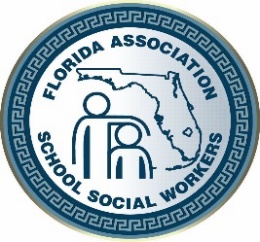 fasswpresident@gmail.com813.644.2145Presentation TitlePresenter’s Name:Presenter’s Name:Credentials:Job Title:Employer:Preferred Mailing Address:Preferred Mailing Address:Preferred Mailing Address:Contact Number:Contact Number:Contact E-mail:Contact E-mail:2021 FASSW Conference  “Moving Beyond Surviving To thriving: Practical Interventions To Improve Your Practice” With A Focus On: Beyond Surviving: Reviving and Thriving Mental Health – Adverse Childhood Experiences (ACE) – Social Emotional Learning (SEL) – Implicit Bias Presenter Workshop Proposal Information	Presenter(s)	Presenter(s)	Presenter(s)	Presenter(s)	Presenter(s)	Presenter(s)	Presenter(s)	Presenter(s)	Presenter(s)	Presenter(s)	Presenter(s)	Presenter(s)	Presenter(s)	Presenter(s)	Presenter(s)	Presenter(s)	Presenter(s)	Presenter(s)	Presenter(s)	Presenter(s)	Presenter(s)	Presenter(s)	Presenter(s)	Presenter(s)	Presenter(s)	Presenter(s)	Presenter(s)	Presenter(s)	Presenter(s)Presenter’s Name:Presenter’s Name:Presenter’s Name:Presenter’s Name:Presenter’s Name:Presenter’s Name:Presenter’s Name:Presenter’s Name:Presenter’s Name:Organization:Organization:Organization:Organization:Organization:Organization:Organization:Organization:Organization:Position/Title:Position/Title:Position/Title:Position/Title:Position/Title:Position/Title:Position/Title:Position/Title:Position/Title:Co-Presenter’s Name:Co-Presenter’s Name:Co-Presenter’s Name:Co-Presenter’s Name:Co-Presenter’s Name:Co-Presenter’s Name:Co-Presenter’s Name:Co-Presenter’s Name:Co-Presenter’s Name:Organization:Organization:Organization:Organization:Organization:Organization:Organization:Organization:Organization:Position Title:Position Title:Position Title:Position Title:Position Title:Position Title:Position Title:Position Title:Position Title:Presentation FormatPresentation FormatPresentation FormatPresentation FormatPresentation FormatPresentation FormatPresentation FormatPresentation FormatPresentation FormatPresentation FormatPresentation FormatPresentation FormatPresentation FormatPresentation FormatPresentation FormatPresentation FormatPresentation FormatPresentation FormatPresentation FormatPresentation FormatPresentation FormatPresentation FormatPresentation FormatPresentation FormatPresentation FormatPresentation FormatPresentation FormatPresentation FormatPresentation FormatGeneral Topic:General Topic:General Topic:General Topic:General Topic:General Topic:General Topic:General Topic:General Topic:General Topic:General Topic:General Topic:General Topic:General Topic:General Topic:General Topic:General Topic:General Topic:General Topic:General Topic:General Topic:General Topic:General Topic:General Topic:General Topic:General Topic:General Topic:General Topic:General Topic:Content Focus Area:Content Focus Area:Content Focus Area:Content Focus Area:Content Focus Area:Content Focus Area:Content Focus Area:Content Focus Area:Adverse Childhood ExperiencesAdverse Childhood ExperiencesAdverse Childhood ExperiencesAdverse Childhood ExperiencesAdverse Childhood ExperiencesAdverse Childhood ExperiencesAdverse Childhood ExperiencesAdverse Childhood ExperiencesAdverse Childhood ExperiencesAdverse Childhood ExperiencesMental HealthMental HealthMental HealthMental HealthMental HealthMental HealthSocial Emotional LearningSocial Emotional LearningSocial Emotional LearningSocial Emotional LearningSocial Emotional LearningImplicit BiasImplicit BiasImplicit BiasPresentation Style:Presentation Style:Presentation Style:Presentation Style:Presentation Style:Presentation Style:Presentation Style:Presentation Style:LectureLecture plus Interactive ActivitiesLecture plus Interactive ActivitiesLecture plus Interactive ActivitiesLecture plus Interactive ActivitiesLecture plus Interactive ActivitiesLecture plus Interactive ActivitiesLecture plus Interactive ActivitiesLecture plus Interactive ActivitiesLecture plus Interactive ActivitiesLecture plus Interactive ActivitiesLecture plus Interactive ActivitiesOut of Seat ActivitiesOut of Seat ActivitiesOut of Seat ActivitiesOut of Seat ActivitiesOut of Seat ActivitiesOut of Seat ActivitiesOut of Seat ActivitiesPanel DiscussionPanel DiscussionPanel DiscussionOtherTarget Audience:Target Audience:Target Audience:Target Audience:Target Audience:Target Audience:Target Audience:ElementaryElementaryElementaryElementaryElementaryMiddleMiddleMiddleMiddleMiddleMiddleMiddleHigh   Audio/Visual NeedsAudio/Visual NeedsAudio/Visual NeedsAudio/Visual NeedsAudio/Visual NeedsAudio/Visual NeedsAudio/Visual NeedsAudio/Visual NeedsAudio/Visual NeedsAudio/Visual NeedsAudio/Visual NeedsAudio/Visual NeedsAudio/Visual NeedsAudio/Visual NeedsAudio/Visual NeedsAudio/Visual NeedsAudio/Visual NeedsAudio/Visual NeedsAudio/Visual NeedsAudio/Visual NeedsAudio/Visual NeedsAudio/Visual NeedsAudio/Visual NeedsAudio/Visual NeedsAudio/Visual NeedsAudio/Visual NeedsAudio/Visual NeedsAudio/Visual NeedsAudio/Visual NeedsPlease check the audio/visual items needed from FASSW for your presentation:Please check the audio/visual items needed from FASSW for your presentation:Please check the audio/visual items needed from FASSW for your presentation:Please check the audio/visual items needed from FASSW for your presentation:Please check the audio/visual items needed from FASSW for your presentation:Please check the audio/visual items needed from FASSW for your presentation:Please check the audio/visual items needed from FASSW for your presentation:Please check the audio/visual items needed from FASSW for your presentation:Please check the audio/visual items needed from FASSW for your presentation:Please check the audio/visual items needed from FASSW for your presentation:Please check the audio/visual items needed from FASSW for your presentation:Please check the audio/visual items needed from FASSW for your presentation:Please check the audio/visual items needed from FASSW for your presentation:Please check the audio/visual items needed from FASSW for your presentation:Please check the audio/visual items needed from FASSW for your presentation:Please check the audio/visual items needed from FASSW for your presentation:Please check the audio/visual items needed from FASSW for your presentation:Please check the audio/visual items needed from FASSW for your presentation:Please check the audio/visual items needed from FASSW for your presentation:Please check the audio/visual items needed from FASSW for your presentation:Please check the audio/visual items needed from FASSW for your presentation:Please check the audio/visual items needed from FASSW for your presentation:Please check the audio/visual items needed from FASSW for your presentation:Please check the audio/visual items needed from FASSW for your presentation:Please check the audio/visual items needed from FASSW for your presentation:Please check the audio/visual items needed from FASSW for your presentation:Please check the audio/visual items needed from FASSW for your presentation:Please check the audio/visual items needed from FASSW for your presentation:Please check the audio/visual items needed from FASSW for your presentation:LaptopLaptopProjectorProjectorProjectorProjectorProjectorExtension CordExtension CordExtension CordExtension CordExtension CordExtension CordOther:Other:Other:Other:Other:Other:Other:Other:Other:Other:Learning Outcome/Objectives:Learning Outcome/Objectives:Learning Outcome/Objectives:Learning Outcome/Objectives:Learning Outcome/Objectives:Learning Outcome/Objectives:Learning Outcome/Objectives:Learning Outcome/Objectives:Learning Outcome/Objectives:Learning Outcome/Objectives:Learning Outcome/Objectives:Learning Outcome/Objectives:Learning Outcome/Objectives:Learning Outcome/Objectives:Learning Outcome/Objectives:Learning Outcome/Objectives:Learning Outcome/Objectives:Learning Outcome/Objectives:Learning Outcome/Objectives:Learning Outcome/Objectives:Learning Outcome/Objectives:Learning Outcome/Objectives:Learning Outcome/Objectives:Learning Outcome/Objectives:Learning Outcome/Objectives:Learning Outcome/Objectives:Learning Outcome/Objectives:Learning Outcome/Objectives:Learning Outcome/Objectives:Objective #1:Objective #1:Objective #1:Objective #1:Objective #1:Objective #1:Objective #2:Objective #2:Objective #2:Objective #2:Objective #2:Objective #2:Objective # 3:Objective # 3:Objective # 3:Objective # 3:Objective # 3:Objective # 3:AbstractPlease type a brief abstract of your presentation in 75 typed words or lessPresentation Title:Presenter(s):